Come, gracious Spirit, heavenly Dove    Hymnal 1982 no. 512      Melody: Mendon      L.M. Words from AMNS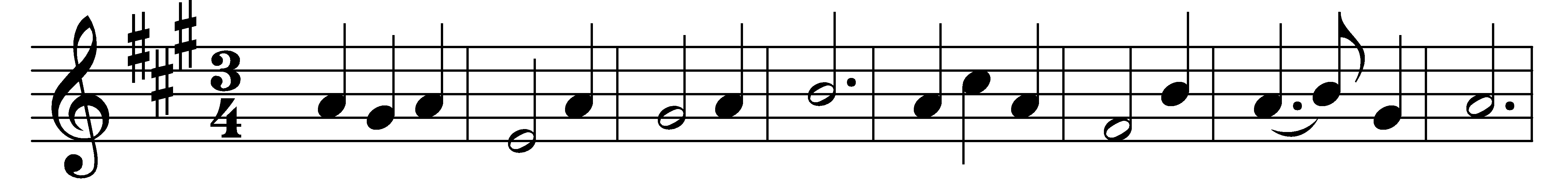 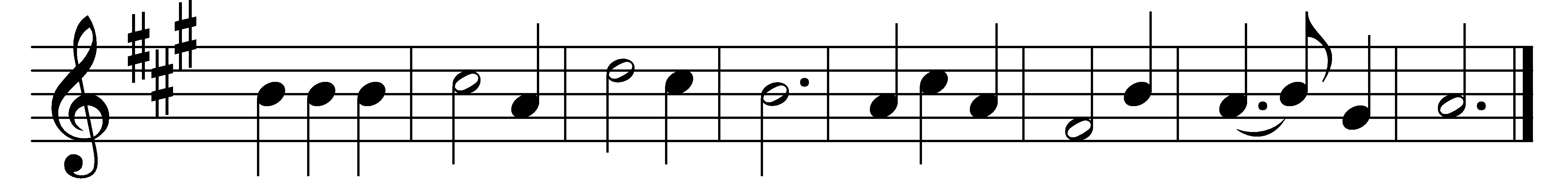 Come, gracious Spirit, heavenly Dove,with light and comfort from above;be thou our guardian, thou our guide,o’er every thought and step preside.The light of truth to us display,and make us know and choose thy way;plant holy fear in every heart,that we from God may ne’er depart.Lead us to Christ, the living Way,nor let us from his pastures stray;lead us to holiness, the roadthat we must take to dwell with God.Lead us to heaven, that we may sharefulness of joy for ever there;lead us to God, our final rest,to be with him for ever blest.Words: Simon Browne (1680-1732)Music: From Methodist Harmonist, 1821, adapted and harmonised by Lowell Mason (1792-1872)